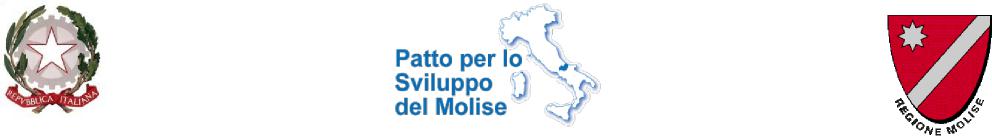 Patto per lo sviluppo della Regione MoliseRisorse del Fondo Sviluppo e Coesione 2014-2020Area Tematica Sviluppo economico e produttivoLinea di interventoArea di Crisi Industriale Complessa DM del 7.8.2015AzioneAiuti alle PMI per il rilancio produttivo dell’area di crisi complessaAVVISO PUBBLICOELENCO COMUNI AREA DI CRISI COMPLESSAAllegato 1 alla Sezione “Moda”Elenco Comuni area di crisi complessa Regione Molise: area di crisi industriale complessa Decreto Ministeriale del 7 agosto 2015 Ministero dello Sviluppo Economico Elenco Dei Comuni rientranti nell’areaNB: I Comuni evidenziati in grassetto sono quelli ricadenti nelle aree ex art.107, paragrafo 3, lettera c), del trattato sul funzionamento dell’Unione europea (TFUE), individuate nella Carta degli aiuti di Stato a finalità regionale 2014-2020.Provincia di Campobasso Baranello Bojano Bonefro Busso CampobassoCampochiaro CasacalendaCasalciprano Castropignano CercemaggioreCercepiccola Civitacampomarano Colle d’Anchise ColletortoGuardiaregiaLucito Mafalda Matrice Mirabello Sannitico Montefalcone nel Sannio Pietracatella Ripalimosani San Giuliano del SannioSan Massimo San PoloSant’Elia a Pianisi Santa Croce di Magliano Sepino Spinete Torella del Sannio Trivento Tufara VinchiaturoProvincia di Isernia Acquaviva d’Isernia Agnone Bagnoli del Trigno Cantalupo Carpinone Castel San Vincenzo Castelpetroso Castelpizzuto Cerro al Volturno Colli al Volturno Filignano Fornelli Frosolone Isernia Longano Macchia d’Isernia Macchiagodena Miranda Montaquila Montenero Val Cocchiara Monteroduni Pesche Pettoranello Pietrabbondante Pizzone PozzilliRionero SanniticoRocchetta al Volturno Sant’Agapito Sant'Elena Sannita Santa Maria del Molise Sessano del MoliseSesto Campano Venafro 